Name:						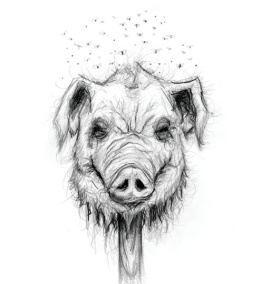 HaflinHumanitiesDate:Lord of the Flies Creative Essay (Final Paper): DUE ________“When writing a novel a writer should create living people; people not characters. A character is a caricature.”  -Ernest HemingwayIntroduction: When authors compost pieces of fiction, they oftentimes start with creating the characters.  As noted in Hemingway’s quotation above, characters are living, breathing people with their own goals and aspirations, fears, personality, and unique skills. Using characters from the units we’ve studied this year, compose a piece in which some of those characters are thrust into a scene from Lord of the Flies. These characters will interact with one another and the environment in ways consistent with their diverse personalities. Then, analyze the course as a whole by comparing characters to their Lord of the Flies counterparts.Requirements:For this essay, you’ll submitFinal Essay with Rubric on Turnitin.com and Google ClassroomALL Brainstorming/Prewriting activities (which are in this packet)Character ListCharacter List Part TwoScene SelectionHow they’ll interactLord of the Flies ConnectionsBrainstorming and Prewriting: You will submit this!Character List: (if you’d like to use another, please ask me!) PLEASE CIRCLE YOUR CHOICESCharacter List Part Two: List the following!Scene Selection: Circle one of the following scenes from Lord of the Flies, or ask me if you’ve another idea!*The characters find the conch shell and call their first meeting, deciding their leadership (Ch. 2)Some of the characters are on the beach building huts, while others are just returning from a hunt (Ch. 3)After a successful hunt, the fire has been extinguished, and the characters discuss what to do (Ch. 4)The littluns are afraid of the “Beast From Water” (Ch. 6)Your characters come across the potential “wizard fort” (Ch. 8)Your chosen characters see the “Beast from Air” at night (Ch. 8)Your characters have a conversation with The Lord of the Flies (Ch. 8)Your characters attempt the ritual (Ch. 9)*Note that if you’ve read ahead, you may use other scenes. Let me know what you decide!4) How They’ll Interact:These characters differ from those in the text, although they may share some similarities. Create a mind map that indicates how each character will likely interact with the others based on their personalities, goals, fears, and skills/weaknesses.Lord of the Flies Connection: Use the following chart to make connections between your chosen characters and those from Lord of the FliesRubric:9(2) Requirements9(3) Requirements3-4 pages of sceneInclude a minimum of 4 characters, each from different unitsUse dialogue consistent with each characterComplete each section of the Brainstorm/Prewrite sheet (elements of the writing process)1 page analysis of your piece by connecting characters from earlier units to those from Lord of the FliesSubmit on time to Turnitin.com/Google Classroom2-3 pages of sceneInclude a minimum of 3 characters, each from different unitsUse dialogue consistent with each characterComplete each section of the Brainstorm/Prewrite sheet (elements of the writing process)1 page analysis of your piece by connecting characters from earlier units to those from Lord of the FliesSubmit on time to Turnitin.com/Google ClassroomTo Kill a MockingbirdMythology and The OdysseyRomeo and JulietA Tale of Two Cities 9(2) onlyAtticus FinchScout FinchTom RobinsonBob EwellMiss MaudieBoo RadleyMany other good choices!OdysseusPenelopeTelemachusNausicaaIcarusNarcissusMany other good choices! RomeoJulietThe NurseMercutioTybaltBenvolioMany other good choices!Lucie ManetteMadame DefargeSydney CartonCharles DarnayJerry CruncherMany other good choices!Character:Goals/AspirationsFearsPersonality TraitsSkills/ShortcomingsCharacter Name:Interacts with (and how)Interacts with (and how)Interacts with (and how)9(2) only)Character #1:Character #2:Character #3:Character #4: 9(2) Only)Character Name:Connects to who from LotF?What is the connection?Category4 (Excellent)3 (Good)2 (Acceptable)1(Poor)Length Requirement/Use of CharactersPage and character requirements both metPage and character requirements both met, although one character appeared less than othersA little long or short, one character appears less than the othersMuch too short; characters are not used appropriatelyDialogueDialogue of every individual brought to life! Well done!Dialogue of each characters brought them to life, some instances could be improvedAt least one character’s dialogue needs improvementMultiple characters did not speak their normal way; little attempt at bringing them to life via dialogueElements of the Writing ProcessAll elements of the writing process completed thoroughlyAll elements of the writing process completedAll elements of the writing process completed with one exceptionMultiple elements of the writing process missing or incompleteGrammar, Mechanics, Writing ConventionsWriter makes no errors in capitalization or punctuation, so the paper is exceptionally easy to read.Writer makes 1 or 2 errors in capitalization or punctuation, but the paper is still easy to read.Writer makes a few errors in capitalization and/or punctuation that catch the reader's attention and interrupt the flow.Writer makes several errors in capitalization and/or punctuation that catch the reader's attention and greatly interrupt the flow.Analytical ParagraphAll characters are thoroughly and insightfully compared to those from Lord of the FliesAll characters are compared to those from Lord of the FliesAll characters are compared to those from Lord of the Flies, some points need improvement1 or more characters are not compared to those from Lord of the Flies. Poor effort